ЗАКЛЮЧЕНИЕСчетной палаты муниципального района Клявлинский Самарской областипо результатам экспертно-аналитического мероприятия«Внешняя проверка отчета об исполнении бюджета сельского поселения Старое Семенкино муниципального района Клявлинский Самарской области за полугодие 2023 года»  ст. Клявлино                                                                                            от 16.08.2023 г.Заключение по результатам экспертно-аналитического мероприятия «Внешняя проверка отчета об исполнении бюджета сельского поселения Старое Семенкино муниципального района Клявлинский Самарской области за полугодие 2023 года» (далее - Заключение) подготовлено Счетной палатой муниципального района Клявлинский Самарской области в соответствии с требованиями пункта 2 статьи 157, статей 264.2, 268.1 Бюджетного кодекса Российской Федерации, статьи 8 Положения «О Счетной палате муниципального района Клявлинский Самарской области», утвержденного решением Собрания представителей муниципального района Клявлинский Самарской области от 29.10.2021 года №91, Соглашения о передаче Счетной палате муниципального района Клявлинский Самарской области полномочий контрольно-счетного органа сельского поселения по осуществлению внешнего муниципального финансового контроля от 08.02.2023 года, Стандарта внешнего муниципального финансового контроля «Проведение оперативного (текущего) контроля за ходом исполнения местного бюджета», пункта 1.20. плана работы Счетной палаты муниципального района Клявлинский Самарской области на 2023 год, приказа Председателя Счетной палаты муниципального района Клявлинский Самарской области от 07.08.2023 года № 49 «О проведении экспертно-аналитического мероприятия «Внешняя проверка отчета об исполнении бюджета сельского поселения Старое Семенкино муниципального района Клявлинский Самарской области за полугодие 2023 года».1. Общие положенияСогласно пункту 5 статьи 264.2 Бюджетного кодекса Российской Федерации отчет об исполнении местного бюджета за 1-й квартал, полугодие и 9 месяцев текущего финансового года утверждается местной администрацией и направляется в соответствующий законодательный (представительный) орган и созданный им орган внешнего государственного (муниципального) финансового контроля. Отчет с приложениями по отдельным показателям исполнения бюджета за полугодие 2023 года утвержден постановлением Администрации сельского поселения Старое Семенкино муниципального района Клявлинский Самарской области (далее сельское поселение) от 17.07.2023 года № 29 и представлен в Счетную палату муниципального района Клявлинский Самарской области (вход.  №134 от 07.08.2023г.).Заключение подготовлено по результатам оперативного анализа и контроля за организацией исполнения бюджета сельского поселения в 2023 году, отчетности об исполнении бюджета за полугодие 2022 года, за полугодие 2023 года.2.  Общая характеристика исполнения бюджета сельского поселения за полугодие 2023 года            По итогам за полугодие 2023 года бюджет сельского поселения исполнен по доходам в сумме 3 475,701 тыс. рублей, или 55,7 % к утвержденному годовому плану, расходам – в сумме 3 214,834 тыс. рублей, или 50,4 % к годовым назначениям уточненной бюджетной росписи, с превышением доходов над расходами в сумме 260,867 тыс. рублей.3. Исполнение доходной части бюджета сельского поселенияИсполнение бюджета сельского поселения за полугодие 2023 года по доходам составило 3 475,701 тыс. рублей или 55,7 % от утвержденных годовых назначений. По сравнению с аналогичным периодом 2022 года объем доходов в суммовом выражении увеличился на 308,737 тыс. рублей или на 9,7 %.  Данные по поступлению доходов в бюджет сельского поселения отражены в таблице №1: Таблица №1 (тыс. рублей)           Налоговые и неналоговые доходы поступили в сумме 879,818 тыс. рублей или 54,6 % от плана. По сравнению с аналогичным периодом 2022 года увеличение доходов составило 271,521 тыс. рублей или на 44,6 %.             Налоговые доходы составили 862,843 тыс. рублей или 55,1 % от годовых назначений (1 565,650 тыс. рублей). По сравнению с аналогичным периодом 2022 года, налоговые поступления увеличились на 43,6 % или в общей сумме на 261,774 тыс. рублей, в том числе:            - акцизы по подакцизным товарам (продукции) производимым на территории РФ на 5,688 тыс. рублей или на 1,8 %;            - единый сельскохозяйственный налог на 473,752 тыс. рублей или на 415,5 %.Уменьшились поступления:- налог на доходы физических лиц на 36,095 тыс. рублей или на 72,0 %;-  налог на имущество физических лиц на 2,496 тыс. рублей или на 55,6 %;- земельный налог на 179,075 тыс. рублей или на 162,8 %.Исполнение плановых назначений по неналоговым доходам составило 16,975 тыс. рублей или 37,1 % от утвержденной суммы – 45,801 тыс. рублей и на 9,747 тыс. рублей больше значения за аналогичный период 2022 года. 	Безвозмездные поступления из других уровней бюджетов были исполнены в сумме 2 595,883 тыс. рублей или 56,1 %, от утвержденной суммы (4 623,256 тыс. рублей), и на 37,216 тыс. рублей больше значения за аналогичный период 2022 года.        Наибольший удельный вес в структуре доходов 2023 года сельского поселения составляют безвозмездные поступления, которые составили 74,7 % (в 2022 г. – 80,8 %), налоговые и неналоговые доходы 25,3 % (в 2022 г. – 19,2 %).             Доходы бюджета сельского поселения, исчисленные в соответствии со статьей 47 Бюджетного кодекса Российской Федерации (без субвенций) составили 3 418,161 тыс. рублей при утвержденном значении 6 119,637 тыс. рублей и исполнены на 55,9 %. По сравнению с аналогичным периодом 2022 года (3 119,364 тыс. рублей) данный показатель увеличился на 298,797 тыс. рублей или на 9,6 %.            По итогам отчетного периода, исполнение бюджета сельского поселения по доходам осуществлялось в соответствии с требованиями статьи 218 Бюджетного кодекса Российской Федерации. Увеличение поступлений общей суммы доходов в отчетном периоде по сравнению с аналогичным периодом 2022 года составило 308,737 тыс. рублей или на 9,7 %, и было обусловлено увеличением поступления налоговых доходов на 261,774 тыс. рублей или на 43,6 %, неналоговых доходов на 9,747 тыс. рублей или на 134,9 %, безвозмездных поступлений на 37,216 тыс. рублей или на 1,5 %. 4. Исполнение расходной части бюджета сельского поселения            Объем расходов за полугодие 2023 года составил 3 214,834 тыс. рублей, по сравнению с аналогичным периодом 2022 года увеличился на 124,570 тыс. рублей или на 4,0 %. Плановые назначения отчетного периода исполнены на 50,4 %. Основные показатели исполнения бюджета по расходам отражены в таблице №2:Таблица №2 (тыс. рублей)Финансирование бюджетных ассигнований по разделам и подразделам бюджетной классификации осуществлялось в отчетном периоде не равномерно. Выше среднего уровня (50,4 %) профинансированы бюджетные ассигнования по разделам:- 0700 «Образование» -100,0 %;- 1100 «Физическая культура и спорт» - 100,0 %;- 1000 «Социальная политика» - 100,0 %;- 0400 «Национальная экономика» - 56,8 %;- 0100 «Общегосударственные вопросы» - 55,6 %.По сравнению с аналогичным периодом 2022 года расходы увеличились по разделам:«Национальная оборона» на 5,550 тыс. рублей или на 14,4 %;«Национальная безопасность и правоохранительная деятельность» на 3,062 тыс. рублей или на 16,9 %;«Жилищно-коммунальное хозяйство» на 157,101 тыс. рублей или на 73,7 %;«Культура, кинематография» на 50,132 тыс. рублей или на 3,8 %;«Социальная политика» на 168,500 тыс. рублей или на 100,0 %.уменьшились по разделам:«Общегосударственные вопросы» на 52,393 тыс. рублей или на 6,4 %;«Национальная экономика» на 145,440 тыс. рублей или на 25,5 %;«Образование» на 40,727 тыс. рублей или на 74,7 %;«Физическая культура и спорт» на 21,215 тыс. рублей или на 34,2 %.	В отчетном периоде бюджет сельского поселения исполнялся по 13 видам (КОСГУ) расходов из утвержденных 16.             Наибольший удельный вес – 44,5 % занимают «Иные закупки товаров, работ и услуг для обеспечения государственных (муниципальных) нужд» - 1 430,860 тыс. рублей (код 240), на «Фонд оплаты труда казенных учреждений и взносы по обязательному социальному страхованию» - 526,710 тыс. рублей или 16,4 % (код 111), на «Фонд оплаты труда государственных (муниципальных) органов и взносы по обязательному социальному страхованию» -  463,394 тыс. рублей  или  14,4 % (код 121), на «Иные межбюджетные трансферты» приходится – 326,064 тыс. рублей или 10,1 % (код 540), на «Взносы по обязательному социальному страхованию на выплаты по оплате труда работников и иные выплаты работникам учреждений» - 165,215 тыс. рублей или 5,1 % (код 119), на «Пособия, компенсации и иные социальные выплаты гражданам, кроме публичных нормативных обязательств» - 150,000 тыс. рублей или 4,7 % (код 321), на «Взносы по обязательному социальному страхованию на выплаты денежного содержания и иные выплаты работникам государственных (муниципальных) органов» - 131,299 тыс. рублей или 4,1 % (код 129). 5. Исполнение муниципальных программОбщий объем бюджетных ассигнований на реализацию 2-х муниципальных программ сельского поселения на 2023 год утвержден в сумме 6 375,476 тыс. рублей, что составляет 99,9 % от общего объема утвержденных расходов бюджета. Исполнение программных расходов за полугодие 2023 года составило 3 214,834 тыс. рублей или 50,4 % годового назначения.            Сведения об исполнении расходов в разрезе муниципальных программ представлены в таблице №3Таблица №3 (тыс. рублей)            Общий объем неисполненных бюджетных ассигнований по всем муниципальным программам и непрограммным направлениям деятельности составил 3 164,567 тыс. рублей или 49,6 %.6. Резервные фонды            Решением Собрания представителей сельского поселения Старое Семенкино муниципального района Клявлинский Самарской области от 28.12.2022г. №29 «О бюджете сельского поселения Старое Семенкино муниципального района Клявлинский Самарской области на 2023 год  и плановый период 2024 и  2025 годов» резервный фонд утвержден в сумме 30,000 тыс. рублей, что соответствует пункту 3 статьи 81 Бюджетного кодекса Российской Федерации, согласно которому размер резервных фондов исполнительных органов государственной власти (местных администраций) не может превышать 3% общего объема расходов. Исполнение по расходованию резервного фонда составило 0,000 тыс. рублей. Средства резервного фонда не были израсходованы в связи с отсутствием в течение полугодия 2023 года чрезвычайной ситуации.7. Муниципальный долгМуниципальный долг сельского поселения на 2023 год, Решением Собрания представителей сельского поселения Старое Семенкино муниципального района Клявлинский Самарской области от 28.12.2022г. №29 «О бюджете сельского поселения Старое Семенкино муниципального района Клявлинский Самарской области на 2023 год и плановый период 2024 и 2025 годов» не устанавливался.8. Анализ дебиторской и кредиторской задолженности            Согласно данным Сведений по дебиторской и кредиторской задолженности (ф. 0503169) по состоянию на 01.07.2023 года имеется дебиторская задолженность в общей сумме 2 166,478 тыс. рублей, задолженность на 01.07.2023 года по сравнению на 01.01.2023 года увеличилась на 2 047,147 тыс. рублей, в том числе просроченная 95,422 тыс. рублей.            В состав текущей дебиторской задолженности по состоянию на 01.07.2023 года также входит:            -   счет № 0.205.11.000 «Расчеты с плательщиками налогов» - 110,279 тыс. рублей;(налог на имущество физических лиц, земельный налог с организаций и физических лиц);            -  счет № 0.205.21.000 «Расчеты по доходам от операционной аренды» - 4,802 тыс. рублей (доходы от сдачи в аренду имущества, находящегося в оперативном управлении органов управления сельских поселений и созданных ими учреждений (за исключением имущества муниципальных бюджетных и автономных учреждений);            - счет № 0.205.23.000 «Расчеты по доходам от платежей при пользовании природными ресурсами» – 24,024 тыс. рублей (доходы, получаемые в виде арендной платы, а также средства от продажи права на заключение договоров аренды за земли, находящиеся в собственности сельских поселений (за исключением земельных участков муниципальных бюджетных и автономных учреждений);            - счет № 0.205.51.000 «Расчеты по поступлениям текущего характера от других бюджетов бюджетной системы Российской Федерации» - 2 027,373 тыс. рублей (прочие межбюджетные трансферты, передаваемые бюджетам сельских поселений, субвенции бюджетам сельских поселений на осуществление первичного воинского учета на территориях, где отсутствуют военные комиссариаты).            По состоянию на 01.07.2023 года: кредиторская задолженность составила 479,109 тыс. рублей. Объем кредиторской задолженности по сравнению с началом года уменьшился на 284,252 тыс. рублей. Просроченная кредиторская задолженность отсутствует.            Наибольший удельный вес в общей сумме кредиторской задолженности по состоянию на 01.07.2023 года составляют расчеты по принятым обязательствам (счет № 0.302.00.000) в сумме 363,616 тыс. рублей или 75,9 % от общей суммы задолженности в том числе:            -   счет   № 0.302.11.000 – 58,969 тыс. рублей (расчеты по заработной плате);            - счет № 0.302.23.000 – 41,468 тыс. рублей (задолженность за газ, ТКО, транспортировку газа);            - счет № 0.302.25.000 – 162,198 тыс. рублей (т/о пожарной сигнализации, очистка дорог от снега, установка приборов учета расхода газа, скашивание травы с обочин автодорог, дератизация, опашка);            - счет № 0.302.26.000 – 15,298 тыс. рублей (предрейсовый осмотр водителя, обслуживание пожарного автомобиля);            -  счет № 0.302. 34. 000 – 85,683 тыс. рублей (ГСМ, огнетушители, запчасти, канцтовары, строительные материалы, мнемосхема).                   Кредиторская задолженность на 01.07.2023 года по другим счетам составила 115,493 тыс. рублей или 24,1 % от общей суммы задолженности в том числе:            - счет № 0.205.11.000 – 24,494 тыс. рублей (расчеты с плательщиками налогов).            - счет № 0.303.00.000 – 90,999 тыс. рублей (расчеты по платежам в бюджеты).            Остаток по счету № 0.401.40.000 «доходы будущих периодов» составляет 105,752 тыс. рублей.9.  Выводы            1. Отчет об исполнении бюджета сельского поселения за полугодие 2023 года направлен в Счетную палату муниципального района Клявлинский Самарской области Администрацией сельского поселения Старое Семенкино муниципального района Клявлинский Самарской области в соответствии пунктом 5 статьи 264.2 Бюджетного Кодекса Российской Федерации.2. Бюджет сельского поселения за полугодие 2023 года исполнен:            по доходам –  3 475,701 тыс. рублей или на 55,7 % от утвержденного годового бюджета;            по расходам – 3 214,834 тыс. рублей или на 50,4 % от утвержденного годового бюджета;            с профицитом –  260,867 тыс. рублей.3. При проверке соответствия бюджетных назначений, утвержденных решением Собрания представителей сельского поселения Старое Семенкино муниципального района Клявлинский Самарской области бюджетным назначениям, отраженным в квартальном отчете, расхождений с формой 0503117 «Отчет об исполнении бюджета» не выявлено.4. Бюджет сельского поселения формировался преимущественно за счет безвозмездных поступлений. Доля безвозмездных поступлений в общем объёме доходов составила 2 595,883 тыс. рублей или 74,7 %, доля налоговых и неналоговых поступлений составила 879,818 тыс. рублей или 25,3 %. При уточненных бюджетных назначениях в размере 4 623,256 тыс. рублей безвозмездные поступления исполнены на 56,1 %. 5. Производственный анализ исполнения налоговых и неналоговых доходов бюджета за полугодие 2023 года показывает, что поступления составили 879,818 тыс. рублей или 54,6 % к уточненным плановым назначениям (1 611,451 тыс. рублей).6. При утвержденных бюджетных назначениях в размере 6 379,401 тыс. рублей, исполнение бюджета по расходам составило 3 214,834 тыс. рублей или 50,4 % от бюджетных назначений. Неисполненные бюджетные ассигнования составили 3 164,567 тыс. рублей.7. В структуре расходов отчета об исполнении бюджета сельского поселения за полугодие 2023 года наибольший удельный вес занимают следующие направления расходов:1. Культура и кинематография – 42,6 % или 1 370,724 тыс. рублей;2. Общегосударственные вопросы – 23,7 % или 761,426 тыс. рублей;  3. Национальная экономика – 13,2 % или 423,903 тыс. рублей;4. Жилищно-коммунальное хозяйство – 11,5 % или 370,340 тыс. рублей;5. Социальная политика – 5,2 % или 168,500 тыс. рублей.Ниже других подразделов функциональной классификации расходов бюджета исполнены расходы по подразделам:1. Образование – 0,4 % или 13,814 тыс. рублей.8. Кассовое исполнение бюджета сельского поселения по расходам, предусмотренным на реализацию муниципальных программ составило 3 214,834 тыс. рублей или 50,4 % сводной бюджетной росписи. 9. По состоянию на 01.07.2023 года дебиторская задолженность (за исключением счетов бюджетного учета 1 205 51 000 «Расчеты по поступлениям текущего характера от других бюджетов бюджетной системы Российской Федерации») составила 139,105 тыс. рублей и увеличилась на 19,774 тыс. рублей или на 16,6 % по сравнению с началом года. 10. По состоянию на 01.07.2023 года кредиторская задолженность составила 479,109 тыс. рублей и уменьшилась на 284,252 тыс. рублей или на 37,2 % по сравнению с началом года.Наибольший объем кредиторской задолженности сложился по счету:расчеты по принятым обязательствам (счет № 0.302.00.000) и составил 363,616 тыс. рублей или 75,9 % общего объема кредиторской задолженности.           11. Исполнение по расходованию резервного фонда составило 0,000 тыс. рублей. Средства резервного фонда не были израсходованы в связи с отсутствием в течение полугодия 2023 года чрезвычайной ситуации.            12. Муниципальный долг сельского поселения, решением о бюджете на 2023 год не устанавливался.10. Предложения:            1. Собранию представителей сельского поселения Старое Семенкино муниципального района Клявлинский Самарской области:            - принять к сведению отчет об исполнении местного бюджета за полугодие 2023 года.            2. Направить заключение Счетной палаты муниципального района Клявлинский Самарской области на отчет об исполнении бюджета сельского поселения Старое Семенкино муниципального района Клявлинский Самарской области за полугодие 2023 года Главе сельского поселения Старое Семенкино муниципального района Клявлинский Самарской области.ПредседательСчетной палаты муниципального района Клявлинский Самарской области                                                                              Л.Ф. Синяева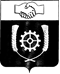 СЧЕТНАЯ ПАЛАТАМУНИЦИПАЛЬНОГО РАЙОНА КЛЯВЛИНСКИЙСАМАРСКОЙ ОБЛАСТИ446960, Самарская область, Клявлинский район, ст. Клявлино, ул. Октябрьская д. 60, тел.: 2-10-64, e-mail: spklv@yandex.comНаименование показателяИсполненополугодие 2022 2023 год2023 год2023 годПолугодие 2023 кполугодие 2022 г. %Отклонение полугодие 2023  иполугодие 2022Наименование показателяИсполненополугодие 2022 План на годИсполненополугодие 2023 % испонен.Полугодие 2023 кполугодие 2022 г. %Отклонение полугодие 2023  иполугодие 2022Налоговые и неналоговые доходы608,2971 611,451879,81854,6144,6+ 271,521Налоговые поступления601,0691 565,650862,84355,1143,6+ 261,774Налог на доходы физических лиц50,110113,42014,01512,428,0-36,095Акцизы по подакцизным товарам (продукции), производимым на территории РФ322,435602,130328,12354,5101,8+ 5,688Единый сельскохозяйственный налог114,019114,100587,771515,1515,5+ 473,752Налог на имущество физических лиц4,48642,0001,9904,744,4- 2,496Земельный налог 110,019694,000- 69,056- 10,0- 62,8- 179,075Неналоговые поступления7,22845,80116,97537,1234,9+ 9,747Доходы от сдачи в аренду имущества, находящегося в оперативном управлении органов управления сельских поселений и созданных ими учреждений (за исключением имущества муниципальных бюджетных и автономных учреждений)7,22812,0307,22860,1100,00,000Доходы получаемые в виде арендной платы, а также средства от продажи права на заключение договоров аренды за земли, находящиеся в собственности сельских поселений (за исключением земельных участков муниципальных бюджетных и автономных учреждений)0,00033,7719,74728,90,09,747Безвозмездные поступления2 558,6674 623,2562 595,88356,1101,5+ 37,216Дотации на выравнивание бюджетной обеспеченности2 145,7462 112,3432 112,343100,098,4- 33,403Субвенции бюджетам сельских поселений на осуществление первичного воинского учета на территориях, где отсутствуют военные комиссариаты47,600115,07057,54050,0120,99,940Прочие межбюджетные трансферты, передаваемые бюджетам сельских поселений285,3632 395,843426,00017,8149,3+ 140,637Поступления от денежных пожертвований, предоставляемых физическими лицами получателям средств бюджетов сельских поселений79,9580,0000,0000,00,0- 79,958Итого 3 166,9646 234,7073 475,70155,7109,7+ 308,737Итого без субвенций3 119,3646 119,6373 418,16155,9109,6+ 298,797 Р РПНаименование показателяИсполненополугодие 2022 г.2023 год2023 год2023 годОтклонение полугодие 2023 г. иполугодие 2022 г.Полугодие 2023 г. иполугодие 2022 г. % Р РПНаименование показателяИсполненополугодие 2022 г.План на годИсполненополугод. 2023 г.% исполненияОтклонение полугодие 2023 г. иполугодие 2022 г.Полугодие 2023 г. иполугодие 2022 г. %0100Общегосударственные вопросы813,8191 368,738761,42655,6- 52,39393,60200Национальная оборона38,569115,07044,11938,3+ 5,550114,40300Национальная безопасность и правоохранительная деятельность18,08586,66021,14724,4+ 3,062116,90400Национальная экономика569,343746,824423,90356,8- 145,44074,50500Жилищно-коммунальное хозяйство213,239921,563370,34040,2+ 157,101173,70700Образование54,54113,81413,814100,0- 40,72725,30800Культура, кинематография1 320,5922 917,3711 370,72447,0+ 50,132103,81000Социальная политика0,000168,500168,500100,0+ 168,5000,01100Физическая культура и спорт62,07640,86140,861100,0- 21,21565,8ИТОГО3 090,2646 379,4013 214,83450,4+ 124,570104,0Наименование программыУтвержденные бюджетные назначения на2023 годИсполнено, полугодие 2023 годаПроцент исполнения, (%)Муниципальная программа «Модернизация и развитие автомобильных дорог общего пользования местного значения в границах населенных пунктов сельского поселения Старое Семенкино муниципального района Клявлинский Самарской области на 2018-2026 годы»746,824423,90356,8Муниципальная программа «Развитие органов местного самоуправления и решение вопросов местного значения сельского поселения Старое Семенкино муниципального района Клявлинский Самарской области на 2018-2026 годы»»5 628,6522 790,93149,6Итого по программам        99,9%6 375,4763 214,83450,4Непрограммные  направления расходов местного бюджета3,9250,0000,0Всего расходов6 379,4013 214,83450,4